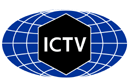 Part 1: TITLE, AUTHORS, APPROVALS, etcAuthor(s) and email address(es)Author(s) institutional address(es) (optional)Corresponding authorList the ICTV Study Group(s) that have seen this proposalICTV Study Group comments and response of proposerICTV Study Group votes on proposalAuthority to use the name of a living personSubmission datesICTV-EC comments and response of the proposerPart 2: NON-TAXONOMIC PROPOSALText of proposalPart 3: TAXONOMIC PROPOSALName of accompanying Excel moduleAbstractText of proposalSupporting evidence	                         5’									3’YPNSV-RNA1	           CUCAAACACU....UUUU-UUCAGUAAAC-GUGGUYPNSV-RNA2	           CUCAACACUU....AAUAGUUGAGAGAUCUGUG-BCCoV1-RNA1 	ACACAAAGACUCCCCAACUUU....AAGUUUGGGGAUCUUUGUGUBCCoV1-RNA2	ACACAAAGA-UCCCCCUGUUU....AAGCAAGGGGGUCUUUGUGUCCGaV-RNA1	ACACAAAGACUCCCAAACUUU....AUAGUUUGGGAUCUGUGUGUCCGaV-RNA2	ACACAAAGA-UCCCAUAACUU....AAGUUAUGGGUUCUAUGUGUCiVA-RNA1	     ACACAAAGACUCCCAAACUUU....AAAGUUUGGGAUCUGUGUGUCiVA-RNA2	     ACACAUAGA-UCCCAUAAUUU....AAGUUAUGGGUUCUAUGUGUWCLaV-1-RNA1	ACACAAAGACUCCCGUACUUC....UUAAUACGGGAUCUAUGUGUWCLaV-1-RNA2	ACACAUAGA-ACCCAUAAACU....AGUUAAUGGGAUCUUUGUGUWCLaV-2-RNA1	ACACAAAGACUCUCAAACACU....UGUGUUUGAGAUCUUUGUGUWCLaV-2-RNA2   ACACAAAGAUCUCUCAACACA....AGUUGAAGAGAUCUGUGUGUFigure 1. Alignment of 5′ (left) and 3′ (right) termini of the genomic RNAs of members and two proposed new members (WCLaV-1 and WCLaV-2) of the genus Coguvirus. The conserved nucleotides in all members of the family Phenuiviridae are shown in red.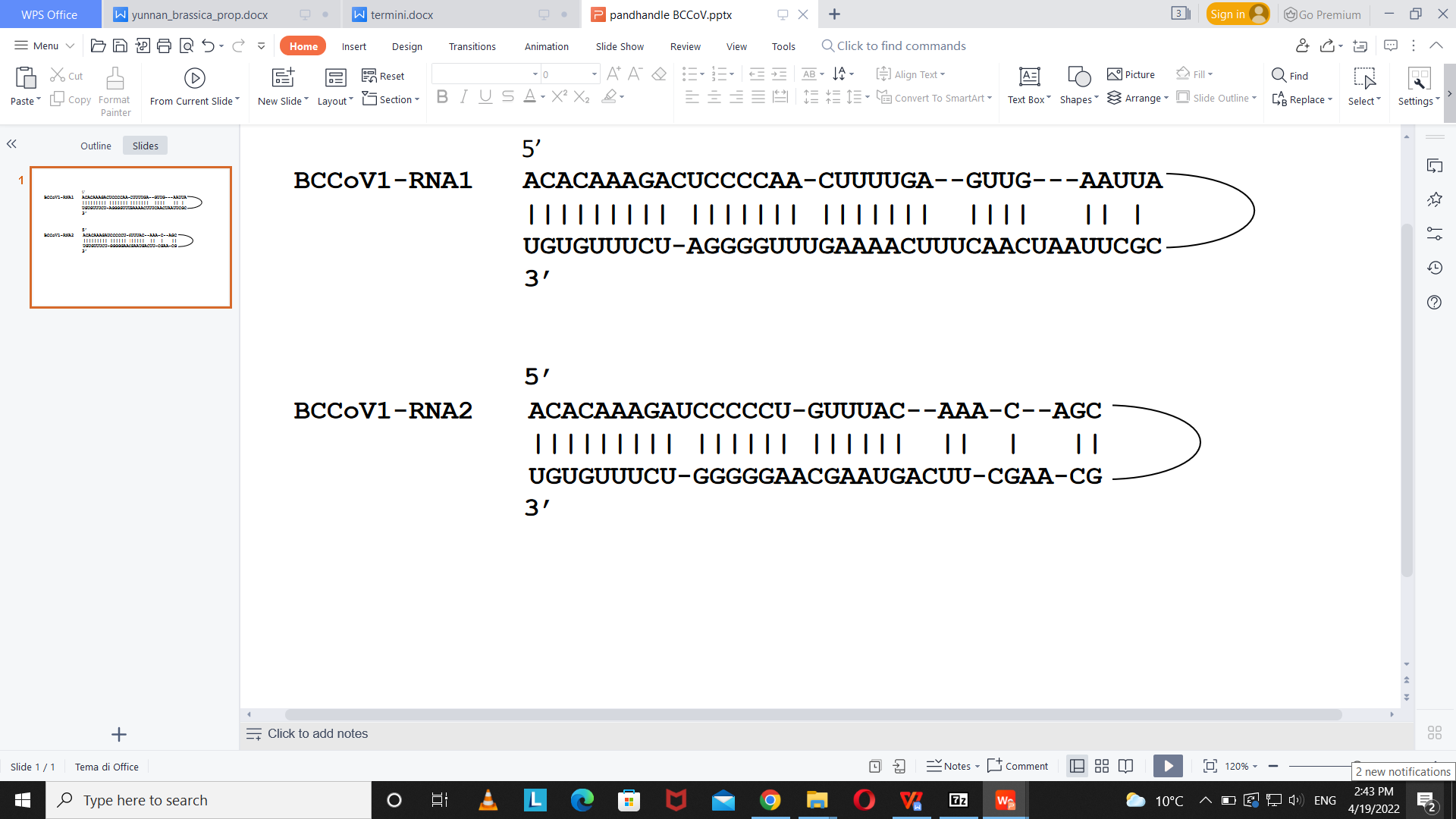 Figure 2. Panhandle structures formed by the 5′ and 3′ termini of BCCoV1  RNA1 and RNA2.A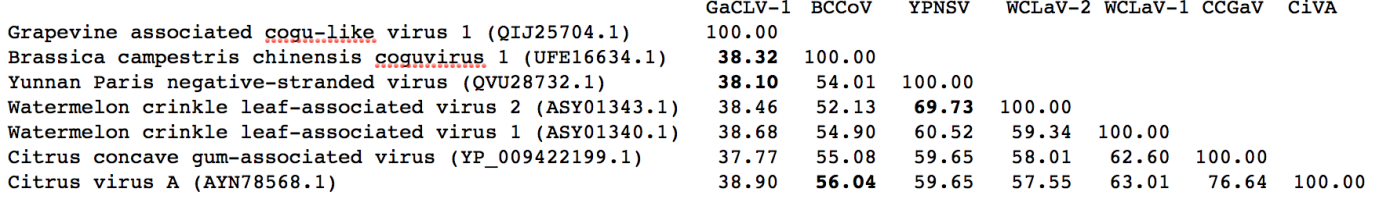 B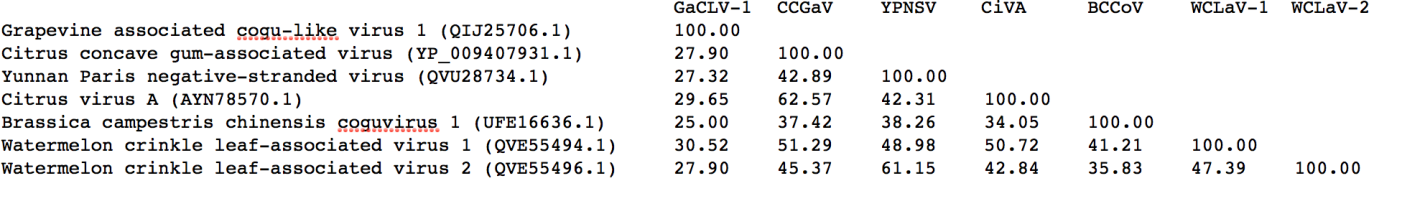 Figure 3. Amino acid identity matrix  (%) of RdRp (panel A) and NP (panel B) calculated for BCCoV1, YPNSV and all the current and proposed members of the genus Coguvirus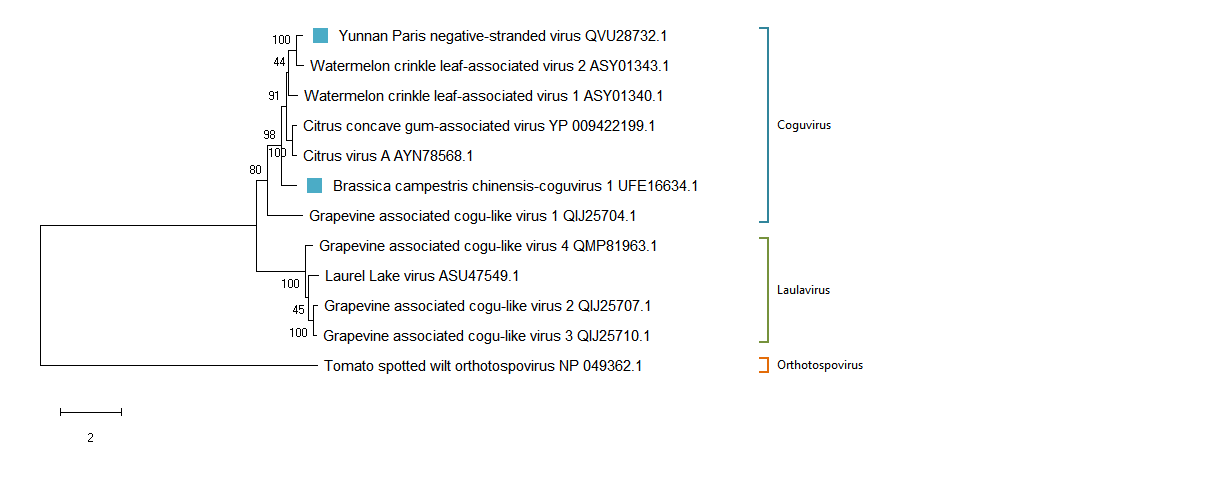 Figure 4. Phylogenetic tree of the RNA-dependent RNA polymerase (RdRp) of BCCoV1, YPNSV, the other members of the genus Coguvirus (CCGaV, CiVA, GaCLV-1),  two new proposed members of this genus (WCLaV-1 and WCLaV-2), the members of the genus Laulavirus (LLV, GaCLV-2, GaCLV-3, GaCLV), and TSWV as an outgroup. Maximum likelihood method adopting the LG + G + F amino acid substitution model was used to infer the phylogenetic tree. Bootstrap probability values (1000 replicates) are shown at branch nodes. Tree branches are proportional to the genetic distances, with the scale bar indicating substitutions per amino acid site. ReferencesChen Z, Anane RF., Wang Z, Gao L, Chen L, Li S, Wen G, Zhao M. (2021) Complete genome sequence analysis of a novel coguvirus isolated from Paris polyphylla var. yunnanensis. Arch Virol 166:2045–2050. https://doi.org/10.1007/s00705-021-05087-xChiapello M, Rodriguez-Romero J,  Nerva L, Forgia M, Chitarra W, Ayllón M, Turina M. (2020) Putative new plant viruses associated with Plasmopara viticola‐infected grapevine samples. Ann Appl Biol. 176:180–191. DOI: 10.1111/aab.1253Tang L, Song L, Ye Z, Lin C, Wang B, Lin J, Gao C, Wang A. (2021) A novel negative-stranded RNA virus of the order Bunyavirales identified in Brassica campestris L. ssp. chinensis. Arch Virol 166:1525–1528. https://doi.org/10.1007/s00705-021-05031-zNavarro B, Minutolo M, De Stradis A, Palmisano F, Alioto D, Di Serio F. (2018a) The first phlebo‐like virus infecting plants: a case study on the adaptation of negative‐stranded RNA viruses to new hosts. Mol Plant Pathol 19:1075–1089. doi: 10.1111/mpp.12587Navarro B, Zicca S, Minutolo M, Saponari M, Alioto D, Di Serio F. (2018b) A negative-stranded RNA virus infecting citrus trees: the second member of a new genus within the order Bunyavirales. Front Microbiol 9:2340. doi: 10.3389/fmicb.2018.02340.Xin M, Cao M, Liu W, Ren Y, Zhou X, Wang X. (2017) Two negative-strand RNA viruses identified in watermelon represent a novel clade in the order Bunyavirales. Front Microbiol 8:1514. doi: 10.3389/fmicb.2017.01514. Zhang S, Tian X, Navarro B, Di Serio F, Cao M. (2021) Watermelon crinkle leaf-associated virus 1 and watermelon crinkle leaf-associated virus 2 have a bipartite genome with molecular signatures typical of the members of the genus Coguvirus (family Phenuiviridae). Arch Virol. 166:2829-2834. doi: 10.1007/s00705-021-05181-0.Code assigned:2022.006MShort title: Create two new species in the genus Coguvirus, family Phenuiviridae, order BunyaviralesShort title: Create two new species in the genus Coguvirus, family Phenuiviridae, order BunyaviralesShort title: Create two new species in the genus Coguvirus, family Phenuiviridae, order BunyaviralesDi Serio F, Xylogianni E, Navarro Bfrancesco.diserio@ipsp.cnr.it; eyaxylogian@gmail.com; beatriz.navarro@ipsp.cnr.it Istituto per la Protezione Sostenibile delle Piante, CNR, Italy [FDS, BN]Agricultural University of Athens, Greece [EX]Di Serio FICTV Phenuiviridae Study GroupApproved.Study GroupNumber of membersNumber of membersNumber of membersStudy GroupVotes supportVotes againstNo voteICTV Phenuiviridae Study Group900Is any taxon name used here derived from that of a living person (Y/N)NTaxon namePerson from whom the name is derivedPermission attached (Y/N)Date first submitted to SC ChairMay 27, 2022Date of this revision (if different to above)2022.006M.N.v1.Coguvirus_2nsp2.xlxsBrassica campestris chinensis coguvirus 1 (BCCoV-1) and Yúnnán Paris negative-stranded virus (YPNSV) fulfil the criteria to be classified in the genus Coguvirus (family Phenuiviridae) as representative members of two novel species. Here, it is proposed to create the species Coguvirus campestre and Coguvirus yunnanense in the genus Coguvirus to classify BCCoV1 and YPNSV, respectively.